HONORS PLAN OF STUDY ~ DEPARTMENT OF ENGLISH ~ Catalog Year 2017 - 2020Name of Student_______________________________           Student Admin ID Number_____________________________Faculty Advisor ____________________________________Expected date of graduation _____________________________Upon declaring their major, all honors scholars in English must execute, in consultation with the honors faculty adviser, a tentative version of this plan. It must be updated periodically to reflect all changes or additions, and the official copy will be maintained by the departmental adviser. A final version, endorsed by the adviser, must be filed with the registrar at the beginning of the semester in which the student would graduate, and will serve as the basis upon which the degree auditors will certify completion of diploma requirements. Once filed with the registrar, changes will be permitted only if approved by the adviser.To graduate with Honors in English, a student must not only meet the requirements for all English majors, as set forth below, but also earn honors credits in the discipline. Students following the 2011–2012 catalogue year or earlier must earn twelve honors credits; students following the 2012–2013 catalog year or later must earn fifteen honors credits.The culmination of the English Honors experience is the senior thesis, a two-semester project involving extensive reading and the completion of a substantial scholarly essay or creative project under the individual supervision of a faculty member. Students earn three honors credits for writing the thesis in their final semester (ENGL 4897); they can also earn up to three honors credits for a preparatory independent study for which Honors Conversion has been obtained taken in the semester prior to the writing of the thesis (ENGL 3699). Enrolling in an independent study is highly recommended.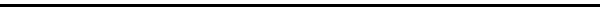 English Major RequirementsTo satisfy the English major, the student must present for the degree 30 credits of English coursework, 2000-level or above, as set forth below.  Courses marked with an asterisk * will apply toward the indicated category as well as the Distribution Requirement.  English courses that are 2000 level or above and not listed in categories B-E will apply toward the Elective Courses category.  A. Introduction to Literary Studies: 2600 (3 credits) – This course should be taken within a semester of declaring the major or at its next offering.  Semester completed: B. Literary Histories and Areas (9 credits) One course from group 1, one course from group 2, and one course from group 3C.  Genre (3 credits) – One course from the following:D. Major Author (3 Credits) – One course from the following:E. Advanced Study (3 credits) – One course from the following:These courses satisfy the requirement for Writing in the Major and Informational Literacy.  Course topics will vary by instructor.F. Elective Courses (9 credits) –In addition to courses used to satisfy requirements A-E above, nine credits must be chosen from English courses numbered 2000 or above. Course numbers used to satisfy requirements A-E may be used toward satisfaction of requirement F only when they designate a second or third section of a course repeated for credit with a change of topic.G.  Honors Thesis (3 credits)Distribution Requirement: At least two courses must concern literature written before 1800. Courses applied toward categories B-F may also apply toward this requirement. Courses satisfying this requirement are: 2100, 2107, 2200, 3111, 3113, 3115, 3301, 3303, 3501, 3503, 3505, 3507, 3652, 4965W. List completed courses here:  RELATED COURSE REQUIREMENT No fewer than 12 credits in non-English courses numbered 2000 or above, none taken on a pass-fail basis. Approved and restricted courses for this requirement can be found at advising.english.uconn.edu under plans of study.List Department & Course*** Students must complete a minimum of 45 credits of 2000 level or above coursework***Find course descriptions and more information at advising.English.uconn.eduHonors Plan of Study Catalog Year 2017 - 2020 updated 5/6/2022			Group 1: British Literature2100 – British Literature I*2101 – British Literature II3111/W – Medieval English Literature*3113/W – Renaissance English Literature*3115/W – Restoration and 18th-Century English Literature*3117/W – Romantic British Literature3118/W – Victorian British Literature3123/W – British Literature from 1890 to the Mid-Twentieth Century3124/W – British Literature since the Mid-Twentieth CenturyGroup 2: American Literature2200 – Literature and Culture of North America before 1800*2201/W – American Literature to 18802203/W – American Literature Since 18802214/W – Black American Writers I3207/W – American Literature since the Mid-Twentieth Century3210 – Native American Literature3212 – Asian American Literature3213/W – Eighteenth- and Nineteenth-Century African American Literature3215/W – Twentieth- and Twenty-First Century African American Literature3218/W – Ethnic Literatures of the United States3220/W – Jewish American Literature and Culture3605 – Latina/o Literature3607 – Studies in Latina/o LiteratureGroup 3: Anglophone & Postcolonial Literature2301/W – World Literature in English3120 – Irish Literature in English to 19393122/W – Irish Literature in English since 19393318 – Literature and Culture of the Third World3319 – Topics in Postcolonial Studies3320 – Literature and Culture of India2401 – Poetry2405 – Drama2407 – The Short Story2408 – Modern Drama2409 – The Modern Novel3501 – Chaucer*3503 – Shakespeare I*3505 – Shakespeare II*3507 – Milton*3509 – Studies in Individual Writers4101W – Advanced Study: British Literature4201W – Advanced Study: American Literature4203W –Advanced Study: Ethnic Literature4301W – Advanced Study: Anglophone Literature4302W – Advanced Study: Literature of Australia, Canada, Ireland, and New Zealand4401W – Advanced Study: Poetry4405W – Advanced Study: Drama4407W – Advanced Study: Prose4600W – Seminars in Literature4601W – Advanced Study: Literary Criticism and Theory4613W – Advanced Study: Lesbian, Gay, Bisexual, and Transgender Literature4965W – Advanced Studies in Early Literature in English*1.2.3.ENGL 4897 - Honors VIII: Honors ThesisMost Honors students will complete ENGL 3699- Independent Study with Honors Conversion, followed by ENGL 4897. Both of these courses will apply toward the Elective Courses category of the major.1)2)3)4)